Dear 1st   Grade Families,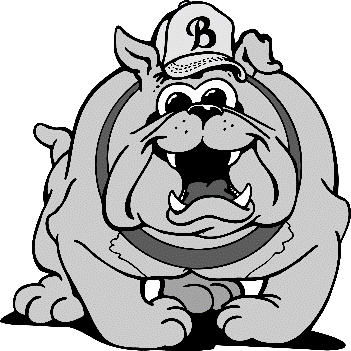 We are so thankful for our wonderful community. Below you will find a classroom supply wish list. We are hoping to add these additional supplies to our classroom to facilitate learning and create a welcoming environment. Thank you for helping make our class a great place to be during the 2023-24 school year. Gallon zip lock baggiesQuart zip lock baggiesSnack zip lock baggiesKleenexWet wipesLiquid StarchWatercolor paperQuality wooden student size paint brushesOrange pony beadsMetallic – Silver & Gold SharpieMr. Sketch Scented Chart MarkersSolo cupsMod PodgeThank you for your generosity.  It will help make our year a success!Sincerely,First Grade Team